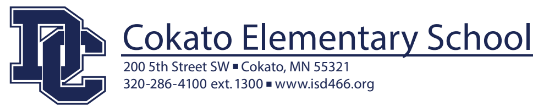 Dear 2024-2025 Kindergarten Students,Welcome class of 2037!! It is time for you and your parents to visit Cokato Elementary for Kindergarten Roundup!  The staff at Cokato Elementary are excited to meet you and have you come visit!  Roundup Date: Tuesday, April 16thTime:  3:30 pm - 5:30 pm (please arrive a little before 3:30)Location: Cokato Elementary- Enter through the Auditorium DoorsDuring your visit, you will get to meet the kindergarten teachers and other special people that work at the school, get your picture taken at our photo op area, and check out a school bus!When you arrive, you will be directed to an area where you will meet your Principal, Mr. Anderson!  We respectfully ask that you do NOT bring any siblings with you to this event so we can give our full attention to you and your parents.This is a very special day for you and your parents!  We are very excited that you will be joining us at Cokato Elementary in September!  Sincerely,TJ AndersonCokato Elementary Principal and the Kindergarten Team!